    EAST LAKE TARPON 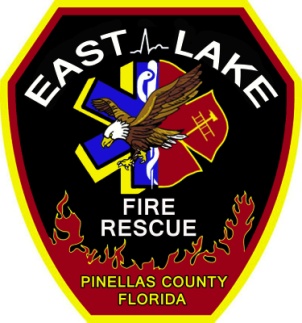 SPECIAL FIRE CONTROL DISTRICT3375 Tarpon Lake Blvd.		Palm Harbor, FL  34685727-784-8668   fax: 727-474-5830www.elfr.orgQUARTERLY FACILITY SAFETY INSPECTION(January, April, July, and October)DATE:_________________________	                                                               STATION:_______________MEMBERS PRESENT:  ___________________________________________________________________GENERAL STATION CONDITIONS:Stained ceiling:  Yes_____         No______Walking/surface areas: No slip, trip or fall hazards:    Yes_____         No______Wall damage:   Yes_____         No______Doors, windows, secured:   Yes_____         No______No defective over-hanging cornices, parapets or gutters:   Yes_____         No______No uneven or broken sidewalk surfaces:   Yes_____         No______Any unsafe practices observed:   Yes_____         No______Comment(s):__________________________________________________________________________FIRE PREVENTION AND PROTECTION:Emergency exits adequately illuminated:   Yes_____         No______Smoke detectors:   Yes_____         No______CO detectors:   Yes_____         No______Extinguishers and initial inspection tags:   Yes_____         No______Pre-engineered kitchen system inspected (6 month interval):   Yes_____         No______Fire sprinkler system inspected (1 year interval):   Yes_____         No______Any unsafe practices observed:   Yes_____         No______Comment(s):__________________________________________________________________________HOUSEKEEPING:Cleaned air filters:   Yes_____         No______Vending machines/food protection:   Yes_____         No______Rodent/insect control:   Yes_____         No______Station cleanliness:   Yes_____         No______Any unsafe practices observed:   Yes_____         No______Comment(s):__________________________________________________________________________ HAZARDOUS MATERIAL STORAGE:Hazardous and flammable material stored properly:   Yes_____         No______Improper stacking/loading, securing:   Yes_____         No______Storage of compressed gases:   Yes_____         No______Any unsafe practices observed:   Yes_____         No______Comment (s):_______________________________________________________________________APPARATUS FLOOR/MAINTENANCE AREAS:Floor clean free of petroleum products:   Yes_____         No______Maintenance area clean and organized:   Yes_____         No______Safe storage:   Yes_____         No______Any unsafe practices observed:   Yes_____         No______Comment (s):_________________________________________________________________BUILDING EXTERIOR AND GROUNDS:Exterior organized and free of debris:   Yes_____         No______Exterior landscape healthy and free of pests:   Yes_____         No______Safe storage:   Yes_____         No______Any unsafe practices observed:   Yes_____         No______Comment (s):_________________________________________________________________DECONTAIMINATION ROOM:Medical waste properly disposed of and documented:   Yes_____         No______Decontamination faucets and appliances properly working:   Yes_____         No______Safe storage:   Yes_____         No______Any unsafe practices observed:   Yes_____         No______Comment (s):_________________________________________________________________ELECTRICAL WIRING:Good condition of connecting and extension cords (fray-free and no splices):   Yes_____         No______Electrical control panels clearly identified and secured:   Yes_____         No______Electrical outlets in working order and safe:   Yes_____         No______Overloaded circuits:   Yes_____         No______Switch and cover places in place:   Yes_____         No______GFI test pass: Yes_____         No______Any unsafe practices observed:   Yes_____         No______Comment (s):_________________________________________________________________